國立臺東大學學生事務處活動成果報告表主題：105學年度第1學期全校導師會議暨導師知能研習願景咖啡館會議105學年度第1學期全校導師會議暨導師知能研習願景咖啡館會議105學年度第1學期全校導師會議暨導師知能研習願景咖啡館會議105學年度第1學期全校導師會議暨導師知能研習願景咖啡館會議105學年度第1學期全校導師會議暨導師知能研習願景咖啡館會議時間：105年10月03日13:00-15:00參與人數參與人數服務人數參加人數時間：105年10月03日13:00-15:00參與人數參與人數1757地點：圖書資訊館2樓C207推廣教室圖書資訊館2樓C207推廣教室圖書資訊館2樓C207推廣教室圖書資訊館2樓C207推廣教室圖書資訊館2樓C207推廣教室概要：學務處各單位宣導有關導師與學生常見問答Q&A，以能夠更加掌握學生狀況，並配合各項學務工作。學務處各單位宣導有關導師與學生常見問答Q&A，以能夠更加掌握學生狀況，並配合各項學務工作。學務處各單位宣導有關導師與學生常見問答Q&A，以能夠更加掌握學生狀況，並配合各項學務工作。學務處各單位宣導有關導師與學生常見問答Q&A，以能夠更加掌握學生狀況，並配合各項學務工作。學務處各單位宣導有關導師與學生常見問答Q&A，以能夠更加掌握學生狀況，並配合各項學務工作。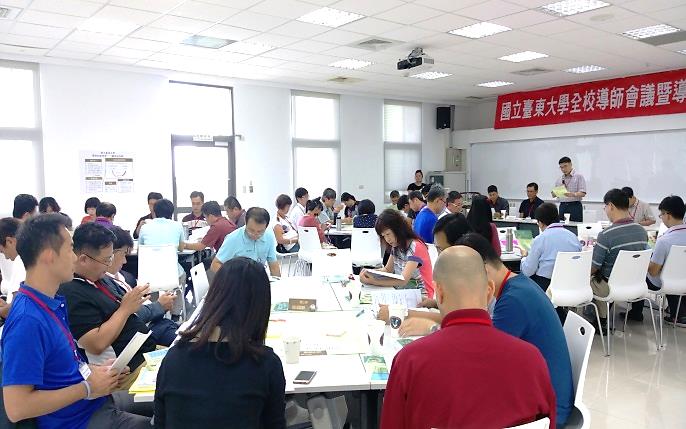 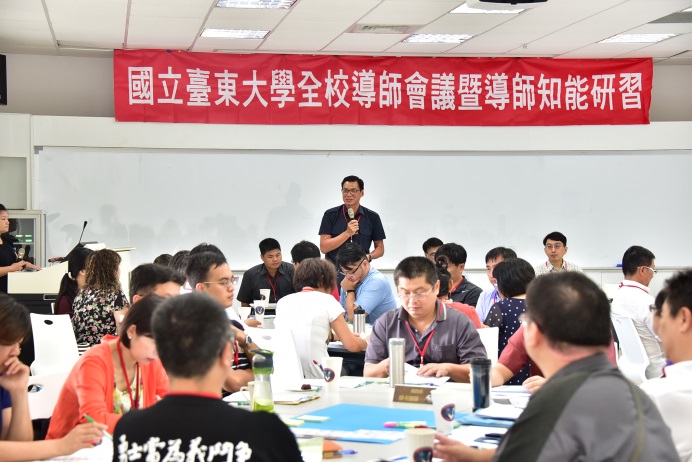 說明:曾耀銘校長-學校未來辦學藍圖及導師制度輔導學生落實。說明:曾耀銘校長-學校未來辦學藍圖及導師制度輔導學生落實。說明:曾耀銘校長-學校未來辦學藍圖及導師制度輔導學生落實。說明:陳錦忠副校長-導師是全面性，導師與學生互動關係，導師之間互相交流平台。說明:陳錦忠副校長-導師是全面性，導師與學生互動關係，導師之間互相交流平台。說明:陳錦忠副校長-導師是全面性，導師與學生互動關係，導師之間互相交流平台。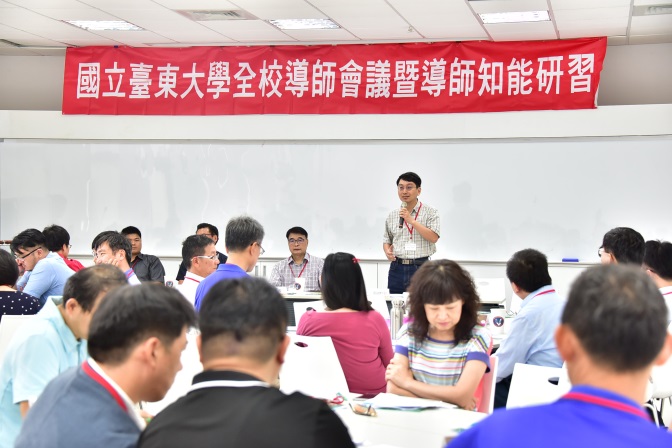 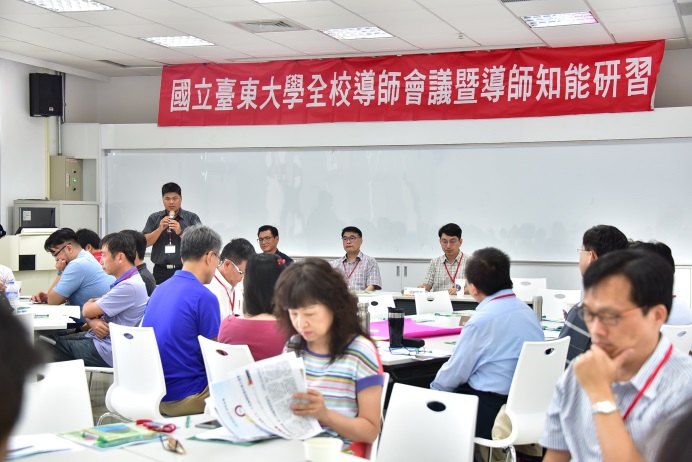 說明:導師知能研習願景咖啡館活動-帶動同步對話分享共同知識的平台。說明:導師知能研習願景咖啡館活動-帶動同步對話分享共同知識的平台。說明:導師知能研習願景咖啡館活動-帶動同步對話分享共同知識的平台。說明:導師輔導學生熱忱負責、認真盡責者，並鼓勵全校教師參與輔導工作，增進師生互動，提升輔導品質。說明:導師輔導學生熱忱負責、認真盡責者，並鼓勵全校教師參與輔導工作，增進師生互動，提升輔導品質。說明:導師輔導學生熱忱負責、認真盡責者，並鼓勵全校教師參與輔導工作，增進師生互動，提升輔導品質。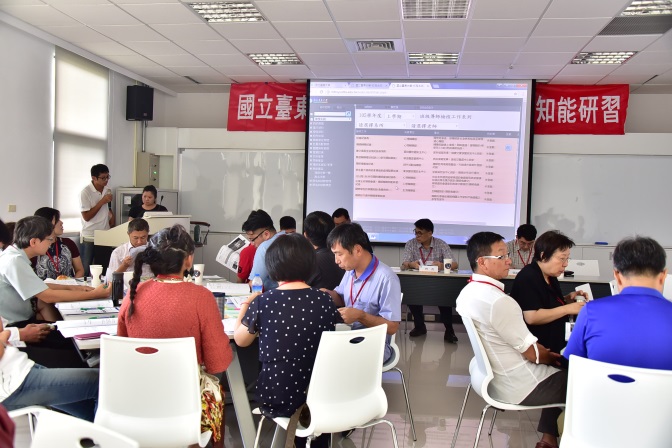 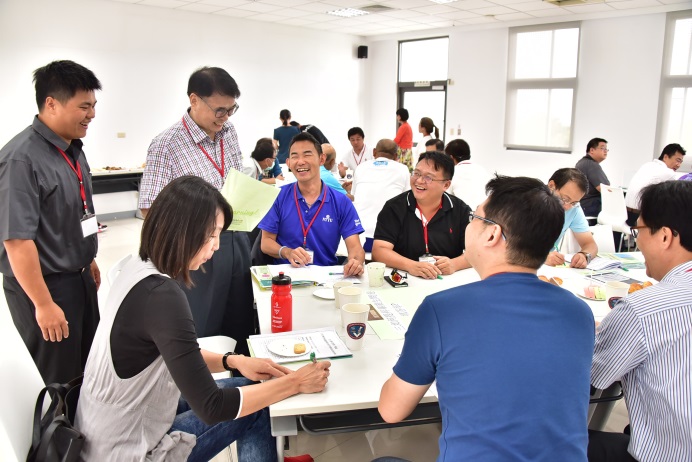 說明:系統組-劉世弘導生系統輔導紀錄及點名系統登入。說明:系統組-劉世弘導生系統輔導紀錄及點名系統登入。說明:系統組-劉世弘導生系統輔導紀錄及點名系統登入。說明: 由各桌-桌長帶頭討論主題，達成討論成果及分享。說明: 由各桌-桌長帶頭討論主題，達成討論成果及分享。說明: 由各桌-桌長帶頭討論主題，達成討論成果及分享。